MIRIAN ALVES SOUZACURRICULUMJanuary 2021 (five years)Place of Birth: Rio de Janeiro – Brazil
Address: Universidade Federal Fluminense, Niterói, Rio de Janeiro, Brazil[Postgraduate Program in Justice and Security (Anthropology)] Programa de Pós-graduação em Justiça e Segurança PPGJS/UFFhttp://ppgjs.uff.br/E-mail: mirian.uff@gmail.com ; mirianalves@iduff.comMain Areas of Research a. Romani Studies; b. Refugee Studies; c. Roma activism; d. Ethnicity and GenderACADEMIC TITLES a) Doctor of Philosophy (Ph.D.) in Anthropology at Universidade Federal Fluminense (UFF) Niterói, Rio de Janeiro, Brazil. 2007-2013
Dissertation title: [Ciganos, Roma and Gypsies: Identity project and political codification in Brazil and Canada] Ciganos, Roma e Gypsies: projeto identitário e codificação política no Brasil e Canadá CAPES Scholarship (2011) Research period at University of Western Ontario, UWO, CanadaCNPQ Scholarship (2009-2010; 2012)b) Master of Arts (M.A.) in Anthropology at Universidade Federal Fluminense (UFF)Niterói/Rio de Janeiro, Brazil. 2004-2006
Thesis title: [Calon Romani in Catumbi: metier, ethnography and urban memoire] Ciganos calon do Catumbi: ofício, etnografia e memória urbanaCAPES Scholarship (2005-2006)c) Bachelor of Arts (B.A.) in Geography at Universidade Federal Fluminense (UFF)Niterói/Rio de Janeiro, Brazil.PIBIC-CNPQ and FAPERJ Scientific initiation scholarships (2000-2003)GRANTS AND AWARDS (selection) a) [Research Support Foundation of the State of Rio de Janeiro, Brazil] FAPERJ Reseach Grant. Jan 2020-Jan 2021Project: [Calon Gypsies: Ethnicity and urban memory in Rio de Janeiro] Ciganos Calon: etnicidade e memória urbana do Rio de Janeirob) [Institute of Applied Economic Research, Brazil]  Instituto de Pesquisa Econômica Aplicada (IPEA) Research Scholarship. Sept 2020- Sept 2022. Project: [Trafficking in persons and smuggling of immigrants and international rules in Brazil] Tráfico de pessoas e contrabando de imigrantes e normas internacionais no Brasilc) [Research Support Foundation of the State of Rio de Janeiro, Brazil] FAPERJResearch Grant. Oct de 2018- Oct 2019Project: [Construction of Romany identities and public policies in Angra dos Reis, Rio de Janeiro, Brazil] Construção de identidades ciganas e políticas públicas em Angra dos Reis, Rio de Janeirod) [Federal Fluminense University] Universidade Federal Fluminense, Niterói, Rio de Janeiro, Brazil (UFF)Admission to Professor of the Department of Anthropology. 2017-currente) [Center for Studies in Immigration and Refuge Policy, Brazil] Fundação Casa de Rui Barbosa (FCRB) Senior Postdoctoral Research Grant. Sept 2015 – Sept 2017Project: [Refugees from the Syrian Conflict in Brazil: management of the refuge and identity constructions in the diaspora] Refugiados do conflito sírio no Brasil: gestão do refúgio e construções identitárias na diasporaCURRENT POSITION[Federal Fluminense University] Universidade Federal Fluminense, Brazil (UFF)Professor and researcher – full time, 2013-current[Department of Anthropology and Postgraduate Program in Justice and Security] Departamento de Antropologia e Programa de Pós-graduação em Justiça e Segurança (PPGJS-INEAC/UFF)ACTIVE INSTITUTIONAL AFILIATIONS a) [Middle Eastern Studies Centre] Núcleo de Estudos do Oriente Médio, Brazil (NEOM-UFF).Research Associate. 2017 (active). b) [National Institute of Comparative Studies in Conflict Management] Instituto de Estudos Comparados em Administração Institucional de Conflitos, Brazil (INCT-InEAC-UFF)Researcher Associate. 2011 (active).c) [Institute of Applied Economic] Instituto de Pesquisa Econômica Aplicada, Brazil (IPEA) Research Associate - Scholarship. 2020 (active). d) Refugee Outreach & Research Network, Austria (ROR-n)Research Associate. 2019 (active).e) [Brazilian Anthropological Association] Associação Brasileira de Antropologia (ABA)Full Member. 2013 (active). LANGUAGES Portuguese – NativeEnglish – GoodFrench – GoodArabic [Colloquial Darija and Levantine] PoorMOST RELEVANT PUBLICATIONS Books PressSOUZA, Mirian Alves. [Ciganos, Roma and Gypsies: Identity project and political codification in Brazil and Canada] Ciganos, Roma e Gypsies: Projeto identitário e codificação política no Brasil e Canadá. Rio de Janeiro: Autografia, 2017. 325p.SOUZA, M.; CORDEIRO, M. [Research Methodology] Metodologia da Pesquisa. Rio de Janeiro: Fundação Cecierj, 2016. 172p.Articles published in Academic Journals SOUZA, Mirian Alves. [Cleavage and hijab in ethnography fieldnotes on women from the Syrian Conflict in Brazil] Decote e hijab nas notas da etnografia com mulheres do conflito sírio no Brasil. Revista Vivência, UFRN, v. 56, p. 62-85, 2020.SOUZA, Mirian Alves. [Ethnographic notes on disagreement in imagined Roma communities] Notas etnográficas sobre o desacordo nas comunidades ciganas imaginadas. Novos Olhares Sociais, v. 3, p. 159-180, 2020.Chapters in Books SOUZA, Mirian Alves and MORAIS, Helena M. Refugees of the Syrian conflict and the struggle for housing in Brazil. In: Leonardo Schiocchet; Christine Nöelle-Karimi; Christine; Monika Mokre (eds.) Agency and Tutelage in Forced Migration. Viena, Austria: ROR-n and the ÖAW, 2020, p. 119-124.SOUZA, Mirian Alves. [Identity Project and construction of “Gypsies in Brazil”] Projeto identitário e construção dos "ciganos no Brasil".  In: Maria Patricia Lopes Goldfarb; Marcos Toyansk; Luciana de Oliveira. (eds.). Ciganos: Olhares e perspectivas. 1ed.João Pessoa: UFPB, 2019, p. 287-312.SOUZA, Mirian Alves. [Gypsy in the Brazilian dictionary: Disputes, actors and arguments] Verbete Cigano no dicionário brasileiro: Disputas, atores e argumentos. In: Maria Patrícia Lopes Goldfarb; Mércia Rejane Rangel Batista. (eds). Discutindo ciganos em múltiplos contextos: história, demandas por direitos e construções identitárias. 1ed.João Pessoa, Paraíba: Editora UFPB, 2019, p. 63-84.SOUZA, Mirian Alves. [Gypsies or Rome: Common denominators and political codification in Toronto, Canada] Gypsies ou Roma: Denominadores comuns e codificação política em Toronto, Canadá. In: Claudia Fonseca. (ed.). Antropologia e direitos humanos 6. Rio de Janeiro: Mórula, 2016, p. 109-160.SOUZA, Mirian Alves. [Gypsies and public policies in Brazil] Ciganos e políticas públicas no Brasil. In: Andres Del Rio; Silmara Marton. (eds.). Os desafios das políticas públicas no Brasil: um olhar interdisciplinar. Rio de Janeiro: CRV, 2016, p. 135-145.Others publicationArticle translationSOUZA, Mirian Alves and SANTOS, Wellington. [“Up the Anthropologist: Perspectives gained from studying up” by Laura Nader] Para cima, antropólogos: Perspectivas ganhas em estudar os de cima. (Article translation). Antropolítica, n. 49, 2020, p. 328-356.Research report
SOUZA, Mirian Alves; GOMES, Charles P. [Socioeconomic profile of refugees in Brazil. Elements for public policy support] Perfil socioeconômico dos refugiados no Brasil. Elementos para subsídio de políticas públicas.  2019. (Research Report]).ReviewSOUZA, Mirian Alves. The Cambridge Squatter. In: Anthropology of the Contemporary Middle East and Central Eurasia (Film Review), vol. 4 n. 2, 2018, p. 104-105.Others articlesSOUZA, Mirian Alves. [Testimonials: Female refugees from the Syrian War] Depoimentos: Refugiadas da Guerra da Síria. (Article) Revista Nueva America, Rio de Janeiro, set. 2017, p. 35 – 35.SOUZA, Mirian Alves. [Refugees from the Syrian conflict in Rio de Janeiro, Brazil: refuge management policies] Refugiados do conflito sírio no Rio de Janeiro, Brasil: política e gestão do refúgio (Paper). In: 30 Reunião Brasileira de Antropologia, 2016, João Pessoa, PB. 30 Reunião Brasileira de Antropologia, 2016.Submitted, in Preparation, Accepted for Publication & in Press (2021)Article accepted[Refuge and family: critical contributions of ethnography with women in the Syrian conflict] Refúgio e família: contribuições críticas da etnografia com mulheres do conflito sírio. Antropolítica: Revista Contemporânea de Antropologia, 2021.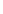 Book in preparation[Calon Gypsies in the urban memory of Rio de Janeiro, Brazil] Ciganos Calon na memória urbana do Rio de Janeiro, Brasil. Autografia, 2021.Chapter Book in preparation[Humanitarian speeches in ethnography with female refugees from the Syrian Conflict in Brazil] Discursos humanitários na etnografia com mulheres do conflito sírio no Brasil. In: Liliana Jubilut (ed). [Human rights, vulnerabilities and international refugee law in Brazil] Direitos humanos, vulnerabilidades e o direito internacional dos refugiados.